НОД для детей второй младшей группы  «В гости к гномам»                                                               Выполнил:                                                                 Филиппова Надежда Юрьевна								(ФИО)воспитатель(должность) КУ ХМАО-ЮГРЫ Урайский специализированный Дом ребенка(место работы)Пояснительная записка Мероприятие составлено, в соответствии  Федеральных государственных требований к структуре основной общеобразовательной программе дошкольного образования, на основе принципа комплексно-тематического построения образовательного процесса.В ходе данного мероприятия закрепляются представления детей о зимнихявлениях природы, диких зверях, закрепляется счёт. Воспитатель прогнозирует изменение модели игры в зависимости от действий воспитанников, продумывает технологии создания соревновательной мотивации внутри игрового коллектива. В процессе игрового момента занятия воспитатель берет на себя роль ведущего, и организует занятие в зависимости от сферы интересов детей и пошагового формирования игровых коллективов. В конспекте НОД для обучения коллективной деятельности педагога применяет специальные методы: игровая деятельность, показ, сравнение, вопросы, обобщение, обыгрывание. Использует разнообразные виды детской деятельности: двигательная, игровая, продуктивная, коммуникативная, познавательно-исследовательская.    Мероприятие построено с учетом возрастных и личностных  особенностей детей.Виды деятельности: двигательная, игровая, продуктивная, коммуникативная, познавательно-исследовательская, музыкально-художественная.Материалы и оборудование: игрушка гномик связанная; карточки по счёту; макет зимнего дерева; картинки с изображением птиц; геометрические фигуры.Цель: закрепление математических понятий: форма, цвет, величина, количество.Задачи:   Образовательная              Закреплять умения различать и называть основные признаки предметов: форма, цвет, величина, количество; устанавливать равенство групп  предметов;  использовать в своей речи такие математические термины, как:  «высокий,  пониже, низкий»,     «столько - сколько», «поровну».      Развивающая:              Продолжать развивать интерес к занятиям , желание принимать активное участие в ходе занятия     Воспитывающая:               Воспитывать доброжелательность, заботливое отношение к животным, стремление оказывать посильную помощь взрослым по уходу  за ними.Речевое развитиеСпособствовать развитию речи как средства общения. Социально-коммуникативное развитиеВоспитывать элементарные навыки вежливого обращения: здороваться,прощатьсяМузыкаВоспитывать интерес к музыке, выполнять простейшие танцевальные движения показываемые взрослым. Развивать эмоциональность и образность восприятия музыки через движение.Учить детей начинать движение с началом музыки и заканчивать с ееокончанием.Предварительная работа:Наблюдения за животными и птицами во врем прогулок; рассматривание иллюстраций по теме; чтение художественно литературы; непосредственно образовательная деятельность по ФЭМП, ознакомлению с окружающим, изобразительной деятельности.Технологии: игровые, здоровьесберегающие , ИКТ.                                             Основная часть                                            Список источников	1.  Новиковская О.А. Конспекты комплексных занятий с детьми младшего дошкольного возраста (3 - 4 лет). – СПб.: Паритет, 20082.  Соломенникова О.А. Занятия по формированию элементарных экологических представлений в младшей группе детского сада. Конспекты занятий. – М.: Мозаика – Синтез, 20093.  Кравченко И.В., Долгова Т.Л. Прогулки в детском саду. Младшая и средняя группы: Методическое пособие / под ред. Г.М. Киселевой, Л.И. Пономаревой. – М.: ТЦ Сфера, 2008.Воспитатель заводит детей в группу, дети здороваются с гостями.- ребята я сегодня шла в детский сад, и встретила Гномика, он очень грустный он заблудился и потерял своих друзей,  он просит нас помочь ему найти своих друзей, поможем? (Да!).- а что бы помочь Гномику надо выполнить задания.Воспитатель обращает внимание на карту.- ребята мы можем заблудиться, смотрите тропинка расходится в разные стороны,У Гномика есть в сумке письмо может оно нам подскажет как нам идти? Педагог выставляет часть леса и письмо. Дети сравнивают  тропинки по длине путём приложения.- Ребята, по какой дорожке мы пойдём? По какой дорожке мы быстрее попадём в лес к Гномикам?  (по короткой).  - Ребята, вы молодцы правильно решили задачу пойдём к Гномам в лес по короткой дорожке. У гнома есть ещё задание для нас. 1 слайд:Дидактическая игра «Четвертый лишний»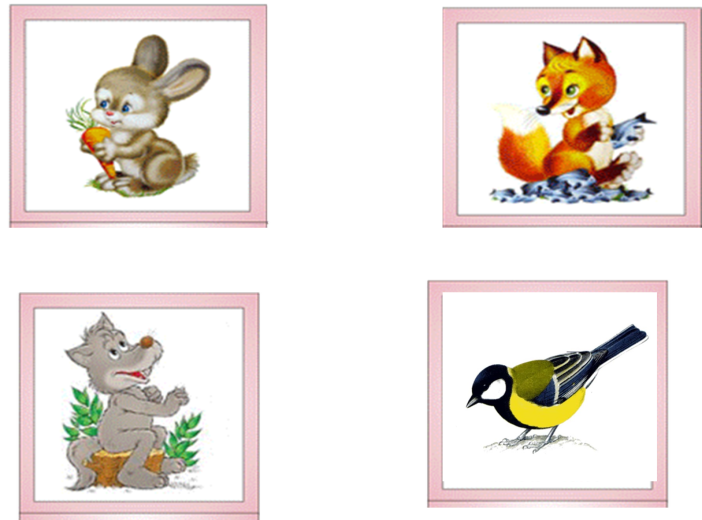 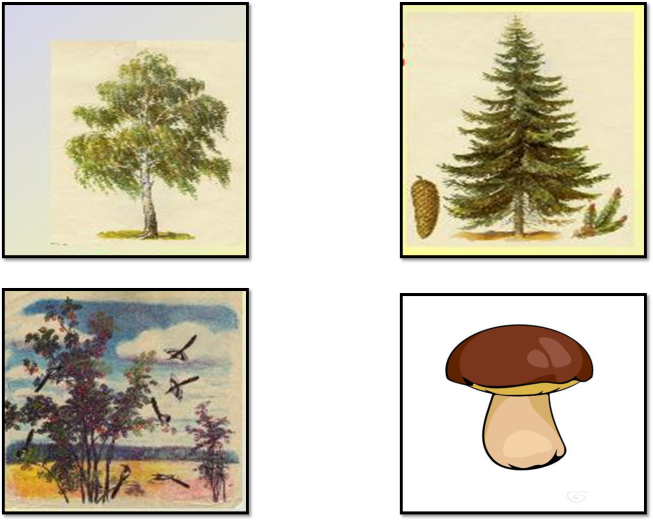 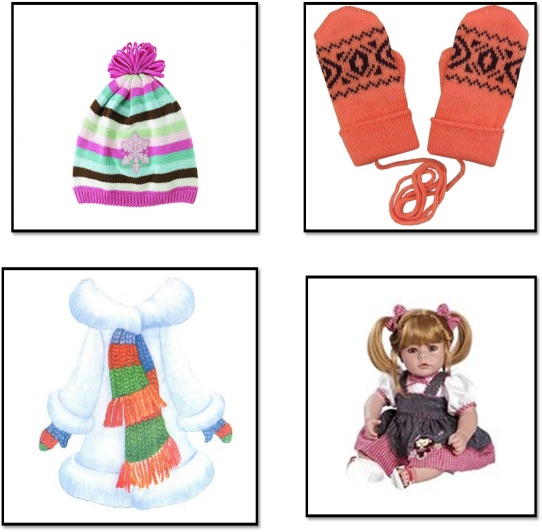   - Кого мы видим на картинке?  (лису, волка, зайку, птичку). А кто здесь лишний? (птичка). А почему птичка? (потому что здесь изображены дикие животные а птичка – не животное).- Молодцы ребята правильно.- Что мы видим  на другой картинке? (Березу, рябину, ёлку, гриб ).- что здесь лишнее? (гриб, потому что здесь изображены деревья).- что вы видите на третьей картинке? (шапку, варежки, шубу и куклу. Лишняя кукла).- молодцы ребята вы справились с заданием. Пойдём дальше искать Гномику друзей. У Гномика есть в сумке еще задание для нас, посмотрим? Физкультминутка «Гномики»Гномик по лесу гулял,              ходьба на местеКолпачок свой потерял.           ищем пропажу, наклоныКолпачок был непростым         хлопки в ладошиСо звоночком золотым.Гному кто точней подскажет         прыжки на местеГде искать ему пропажу?            ходьба на месте .Воспитатель приглашает детей сесть за столы. Раздает карточки. Дети считают- сколько на ваших карточках Гномиков? (4) сколько колпачков(3 Гномиков больше чем колпачков на один) что надо сделать, что бы было поровну? (добавить один колпачок).- молодцы ребята вы справились с заданием. Пойдем дальше искать друзей Гномика.2 слайдНа экране зимний лес. - вот мы с вами в лес к Гномикам пришли. А что растёт в лесу? (деревья). Какие деревья? (берёзы, ели)Воспитатель подводит детей к макету дерева на нем картинки с изображением птичек.- Ребята посмотрите на дереве птички назовите птичек (снегирь, синичка, воробей), правильно ребята, а как одним словом мы можем назвать этих птиц? (зимующие), правильно зимующие, а почему их так называют? (потому что они не улетают в тёплые края).- Ребята, а кто еще живёт в лесу? (лиса, медведь, заяц, белка ), а как одним словом можно назвать этих животных (дикие).3 слайдДидактическая игра  «кто, где сидит?»  - Ребята скажите, где сидит зайка? (на пеньке) а где сидит волк? (под елкой),где сидит медведь? (за елкой), где же сидит лиса? (перед березой).- Ребята а сейчас какое время года? (зима). А какой приближается праздник? (Новый год). Давайте мы с вами сделаем подарки Гномикам Дети составляют картинки из геометрических фигур. 4 слайдНа экране Гномики- вот и нашли мы с вами друзей Гномика. Рефлексия  Молодцы, ребята, справились с заданием. Помогли Гномику найти друзей. Сделали подарки гномикам на Новый год.  Мы хорошо повеселились! Дети прощаются с гномиком.